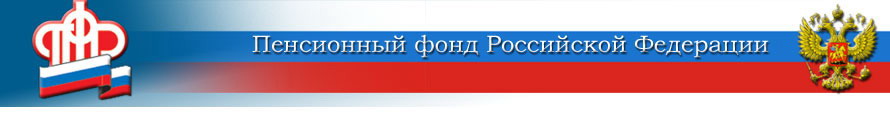 ГОСУДАРСТВЕННОЕ УЧРЕЖДЕНИЕ –ОТДЕЛЕНИЕ ПЕНСИОННОГО ФОНДА РОССИЙСКОЙ ФЕДЕРАЦИИПО ЯРОСЛАВСКОЙ ОБЛАСТИВ Ярославской области в ноябрьские праздники изменится график выплат пенсииОтделение Пенсионного фонда Российской Федерации по Ярославской области сообщает согласованный с региональным УФПС график выплаты пенсий и иных социальных выплат, изменённый в связи с предстоящими предпраздничными и праздничными днями в ноябре 2022 года в отделениях почтовой связи Ярославской области:городских с 6-ти разовой доставкой:3 ноября 2022 г. – за 4 ноября 2022 г;5 ноября 2022 г. – за 5 и 6 ноября 2022 г;с 5-ти разовой доставкой (выходной воскресенье-понедельник):3 ноября 2022 г. – за 4 и 6 ноября 2022 г;5 ноября 2022 г. – за 5 и 7 ноября 2022 г;с 5-ти разовой доставкой (выходной суббота-воскресенье):3 ноября 2022 г. – за 4,5 и 6 ноября 2022 г;сельских с режимом работы – понедельник, среда, пятница:2 ноября 2022 г. – за 4,5 и 6 ноября 2022 г;сельских с режимом работы – вторник, четверг, суббота:3 ноября 2022 г. – за 4 ноября 2022 г;5 ноября 2022 г. – за 5,6 и 7 ноября 2022 г.Пресс-служба Отделения ПФРпо Ярославской области150049 г. Ярославль,проезд Ухтомского, д. 5Пресс-служба: (4852) 59 01 96Факс: (4852) 59 02 82E-mail: smi@086.pfr.ru